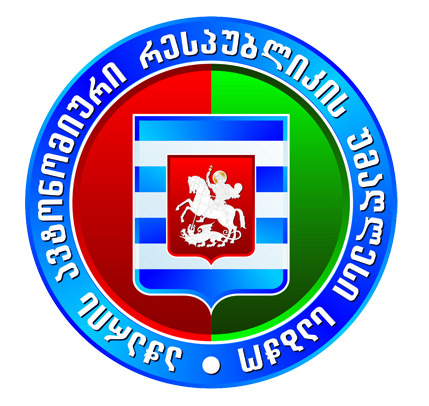 დღის წესრიგი12:00სთ1.  „აჭარის ავტონომიური რესპუბლიკის 2021 წლის რესპუბლიკური ბიუჯეტის შესახებ“ აჭარისავტონომიურირესპუბლიკისკანონის პროექტი და ბიუჯეტის შესაბამისი აჭარის ავტონომიური რესპუბლიკის პრიორიტეტების დოკუმენტი  (გადამუშავებული ვარიანტი,№09-01-08/103, 27.10.2020წ.); მომხსენებელი: გიორგი რომანაძე_ საფინანსო-საბიუჯეტო და ეკონომიკურ საკითხთა კომიტეტის თავმჯდომარე2. აჭარის ავტონომიური რესპუბლიკის 2020 წლის რესპუბლიკური ბიუჯეტის სამი კვარტლის შესრულების მიმოხილვა;მომხსენებელი: გიორგი რომანაძე_ საფინანსო-საბიუჯეტო და ეკონომიკურ საკითხთა კომიტეტის თავმჯდომარე3. აჭარის ავტონომიური რესპუბლიკის უმაღლესი საბჭოს 2020 წლის ბიუჯეტის დეტალურ განწერაში ცვლილების შეტანის შესახებ;4. სხვადასხვა.